Оперативный ежедневный прогноз возникновения и развития чрезвычайных ситуаций на территории Республики Башкортостан 
на 02 марта 2021 года(подготовлен на основании информации от ФГБУ «Башкирское управление по гидрометеорологии и мониторингу окружающей среды», Управления Федеральной службы по надзору в сфере защиты прав потребителей и благополучия 
человека по Республике Башкортостан, ФБУ «Авиалесохрана», Центра прогнозов космической погоды, ИЗМИРАН)Метеорологическая обстановкаЗа прошедшие сутки по республике отмечался снег, по югу мокрый снег, от небольшого до умеренного, суточным количеством до 5 мм, в отдельных южных районах гололед, ночью и утром туман, на дорогах гололедица. Температура воздуха была днем -7, -14°C, местами +1, -6°C (Метеостанция Мелеуз +1°С), ночью -9, -14°С (АМС Реветь, Шульган-Таш -9°С), местами -15, -23°С.1.2 Гидрологическая обстановкаПо данным ФГБУ «Башкирское УГМС» на реках республики наблюдается полный ледостав, ледостав с полыньями.    1.2.1 Ледовая обстановка и происшествия на водных объектахНа территории республики, по состоянию на 01.03.2021, открыты 4 ледовые переправы (4 автомобильные, 0 пешеходных, 0 пешеходно-гужевых): - Караидельский район, с. Караидель, р. Уфа, толщина льда 40 см, грузоподъемность 4 т, одна полоса, ширина 50 м, длина переправы 300 м, открыта 04.12.2020.- Краснокамский район, Республика Башкортостан с. Староянзигитово, 
р. Белая, толщина льда 84 см, грузоподъемность 20 т, одна полоса, ширина 100 м, длина переправы 800 м, открыта 11.12.2020.-  Бирский район, Республика Башкортостан г. Бирск, р. Белая, толщина льда        51 см, грузоподъемность 4 т, две полосы, ширина 20 м, длина переправы 438 м, открыта 18.12.2020.- Краснокамский район, с. Николо-Березовка, р. Кама, толщина льда 52 см, грузоподъемность 5 тонн, одна полоса, ширина полосы 40 м, длина переправы             950 м, открыта 25.12.2020. За прошедшие сутки на водных объектах происшествий не произошло, погибших нет. По сравнению с АППГ количество происшествий не изменилось (за АППГ – происшествий не произошло). По сравнению с АППГ количество погибших не изменилось (за АППГ – погибших нет). По сравнению с АППГ показатель количества спасённых не изменился (за АППГ – спасенных нет). С начала 2021 г. количество происшествий с АППГ не изменилось (в 2021 - 0, за АППГ - 0), количество утонувших по сравнению с АППГ не изменилось (в 2021 – 0, за АППГ - 0, количество спасенных не изменилось (в 2021 – 0, за АППГ – 0 спасённых). На территории республики находится 12 мест массового выхода людей на лед (традиционные места подледной ловли) на территории Республики Башкортостан:       оз. Шамсутдин Бирского района, оз. Аслыкуль с.Алга Давлекановского района, Туймазинское вдхрн. г.Туймазы, оз. Кандрыкуль с.Кандры Туймазинского района, 
р. Кама с.Николо-Березовка Краснокамского района, Павловское вдхрн. с.Павловка Нуримановского района, р.Уфа г.Уфа, р.Белая г.Уфа, оз.Банное пос.Кусимовский рудник Абзелиловского района, оз.Белое с.Белое Озеро Гафурийского района, Нугушское вдхр. с.Нугуш Мелеузовского района.1.3 Техногенная обстановка1.3.1 Обстановка с техногенными пожарами За сутки произошло 18 техногенных пожаров (АППГ - 20), в которых погиб 1 человек, травмированных нет.1.3.2. Дорожно-транспортные происшествияЗа сутки по республике произошло 10 ДТП, в которых погиб 1 человек, травмировано 12 человек.1.3.3 Происшествия на ЖКХ ЧС на объектах ЖКХ не зарегистрировано. Зарегистрировано происшествие связанное с аварийным отключением электроэнергии. Условия жизнедеятельности населения не нарушены. 1.4 Биолого-социальная обстановкаНа территории республики санитарно-эпидемиологическая обстановка находится под контролем.Эпидемиологическая обстановка:На 01.03.2021 в Республике Башкортостан зарегистрированы следующие виды заболеваний за неделю:Геморрагическая лихорадка с почечным синдромом:по республике 1 случай (АППГ – 6), в ГО г. Уфа –  не зарегистрировано (АППГ – 0).ОРВИ: по республике – 24956 случаев (АППГ – 34138), в том числе в
ГО г. Уфа – 6769 случаев (АППГ– 9494).По состоянию на 01.03.2021 на территории республики зарегистрировано – 28719 случаев новой коронавирусной инфекции, выписаны по выздоровлению – 
23007 человек, 277 человек умерло.Эпизоотическая обстановкаС начала 2021 года зарегистрировано 2 случая заболевания животных бешенством. По состоянию на 01 марта 2021 года на территории Республики Башкортостан действует 2 карантина по заболеванию животных вирусом бешенства.2. Прогноз возникновения чрезвычайных ситуаций (далее - ЧС):Опасные метеорологические явления не прогнозируются.Неблагоприятные метеорологические явления прогнозируются:02.03.2021 днем местами по республике ожидается метель при усилении ветра до 15-20 м/с. На дорогах снежные заносы, снежный накат, гололедица, ухудшение видимости в явлениях днем до 500 м и менее.02.03.2021 облачная погода, ночью с прояснениями. Ночью небольшой снег, днем снег, в отдельных районах метель, на дорогах снежные заносы, снежный накат, гололедица. Ветер южный ночью 3-8 м/с, днем 9-14 м/с, местами порывы 15-20 м/с. Температура воздуха ночью -18, -23°С, при прояснениях до -28°С, днем -8, -13°С.На автодорогах ухудшение видимости в явлениях днем до 500 м и менее.03.03.2021 облачная погода с прояснениями. Ночью снег, днем небольшой мокрый снег. Местами гололед, ночью метель. На дорогах снежные заносы, снежный накат, гололедица. Ветер южный с переходом на западный 7-12 м/с, ночью в отдельных районах порывы до 15-20 м/с. Температура воздуха ночью -8, -13°С, днем 0, -5°С.04.03.2021 Облачная погода с прояснениями.	Небольшой снег, местами до умеренного, в отдельных районах гололед, на дорогах снежный накат, гололедица. Ветер западный 8-13 м/с. Температура воздуха ночью -7, -12°С, днем -2, -7°С.2.1 Прогноз гидрологической обстановкиНа территории Республики Башкортостан чрезвычайных ситуаций, обусловленных ухудшением гидрологической обстановки, не прогнозируется.2.1.1. Ледовая обстановка и происшествия на водных объектах.Сохраняется риск провалов людей и техники под лед, на водных объектах республики: на реках, озерах, водохранилищах.2.2 Прогноз чрезвычайных ситуаций техногенного характера2.2.1 Риски возникновения техногенных пожаров.Сохраняется высокий риск техногенных пожаров в зданиях жилого, социально-бытового и культурного назначения.Основными причинами возможных пожаров могут стать:1) в зданиях жилого, социально-культурного и бытового назначения:- замыкание или неисправность электропроводки;- использование неисправных электроприборов или использование приборов 
с мощностью большей, чем позволяет электрическая сеть;- неисправность печного или газового оборудования;- неосторожное обращение с огнем;- нарушение правил пожарной безопасности.2) На промышленных объектах и объектах сельскохозяйственного назначения:- замыкание или неисправность электропроводки;- нарушение правил пожарной безопасности в технологическом процессе;- курение в неустановленных местах.Анализ пожаров за период с 2011 по 2020 гг. показывает, что минимальное количество пожаров было зарегистрировано в марте 2014 г. (190), а максимальное количество в 2020 г. (504). 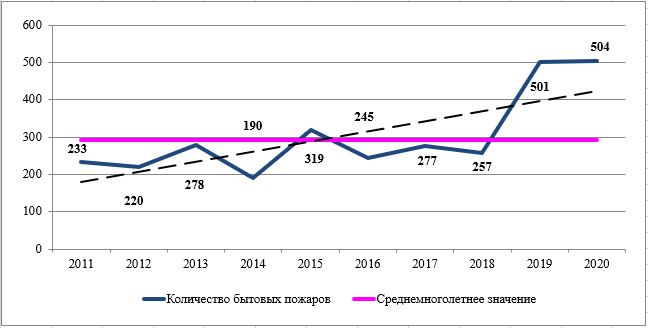 Рисунок 1 – Количество бытовых пожаров в марте с 2011 по 2020 гг.Согласно анализу, за период с 2011 по 2020 гг., наблюдается тенденция увеличения количества пожаров. Предположительно, в марте 2021 г. количество техногенных пожаров будет значительно выше среднемноголетнего значения (>292,4).2.2.2 Риски возникновения ЧС на транспортеСохраняется риск возникновения чрезвычайных ситуаций, вызванных дорожно-транспортными происшествиями, а также затруднением движения автотранспорта, ограничением пропускной способности на автодорогах федерального, регионального, местного значения.  2.2.3 Риски возникновения ЧС на объектах ЖКХСохраняется риск возникновения чрезвычайных ситуаций, вызванных авариями на объектах ЖКХ – объектах теплоснабжения, горячего и холодного водоснабжения, газоснабжения и электроснабжения. Аварии на системах ЖКХ и энергосистемах на территории республики не представляют угрозу для жизни людей, но могут привести к негативным последствиям и нарушению условий жизнедеятельности населения. Существует вероятность возникновения происшествий, связанных обрушением элементов зданий и широкопролетных конструкций в результате снеговой нагрузки.  2.3. Прогноз чрезвычайных ситуаций биолого-социального характераВ республике сохраняется неблагоприятная санитарно-эпидемиологическая обстановка, вызванная коронавирусной инфекцией. Динамика заражений сохраняется, количество заболевших в ближайшие сутки ожидается на уровне
140 -150 человек.3. Рекомендуемые превентивные мероприятия по предупреждению, предотвращению, локализации ЧС и ликвидации их последствий:Главам администраций муниципальных образований Республики Башкортостан в рамках своих полномочий в целях защиты населения и территорий от возможных аварийных ситуаций в муниципальных звеньях БТП РСЧС:- организовать информирование населения о мерах предосторожности;- при ухудшении обстановки организовать введение соответствующих режимов функционирования;- организовать поддержание в постоянной готовности аварийно-спасательных служб и служб экстренного реагирования для проведения аварийно-спасательных 
и аварийно-восстановительных работ; - организовать проверки резервных источников питания и подготовку их 
к работе;- уточнить наличие и состав техники, привлекаемой к ликвидации аварий;- провести проверки и восполнение при необходимости резервов материальных ресурсов, созданных для ликвидации чрезвычайных ситуаций; - провести уточнение пунктов временного размещения для эвакуации населения в случае возникновения ЧС (происшествий);- осуществлять контроль за гидрометеорологической обстановкой;- информировать население через СМИ о прогнозируемых и возникших чрезвычайных ситуациях (происшествиях), мерах по обеспечению безопасности населения и территорий, приемах и способах защиты;- организовать мероприятия по профилактике несчастных случаев и гибели людей на водных объектах;- организовать работу городков жизнеобеспечения, мобильных и стационарных пунктов обогрева на опасных участках автомобильных дорог;- во взаимодействии с должностными лицами органов, осуществляющих государственный пожарный надзор, пожарной охраны, со СМИ организовать усиление противопожарной пропаганды и информирование населения о мерах пожарной безопасности. 	Единым дежурно-диспетчерским службам муниципальных образований:- обеспечить доведение прогноза до глав администраций и председателей 
КЧС и ОПБ муниципальных образований, всех заинтересованных служб, организаций, учреждений и территориальных подразделений РСЧС, образовательных учреждений; - проконтролировать своевременную очистку широкопролетных конструкций в рамках профилактики обрушения конструкций зданий и сооружений;- информировать население через СМИ о прогнозируемых и возникших чрезвычайных ситуациях (происшествиях), мерах по обеспечению безопасности населения и территорий, приемах и способах защиты;- провести уточнение количества аварийно-восстановительных бригад, запасов материально-технических средств для проведения аварийно-спасательных и аварийно-восстановительных работ; - при ухудшении обстановки, угрозе или возникновении ЧС, организовать незамедлительное информационное взаимодействие на всех уровнях управления;- организовать взаимодействие с метеостанциями по контролю за гидрометеорологической обстановкой.Заместитель начальника Главного управления	(по гражданской обороне и защите населения) –начальник управления гражданской обороныи защиты населенияполковник									                 И.Г. СаетгареевА.Р. Садретдинова3-605-53-208 (347) 248-13-20МЧС РОССИИГЛАВНОЕ УПРАВЛЕНИЕ МИНИСТЕРСТВА РОССИЙСКОЙ ФЕДЕРАЦИИ ПО ДЕЛАМ ГРАЖДАНСКОЙ ОБОРОНЫ, ЧРЕЗВЫЧАЙНЫМ СИТУАЦИЯМ И ЛИКВИДАЦИИ ПОСЛЕДСТВИЙ СТИХИЙНЫХ БЕДСТВИЙ ПО РЕСПУБЛИКЕ БАШКОРТОСТАН(Главное управление МЧС Россиипо Республике Башкортостан)ул. 8 марта, 12/1, г. Уфа, 450005Телефон: (347) 252-59-52 Факс (347) 273-42-86E-mail: cancel@02.mchs.gov.ruЕдиный телефон доверия (347)233-99-99______________ № _____________На № ___________ от __________ЦУКС ГУ МЧС России 
по Нижегородской областиМинистерствам и ведомствамРеспублики Башкортостан, организациям (по списку), главам администраций муниципальных образований 
Республики Башкортостан, начальникам
пожарно-спасательных гарнизонов 
Республики Башкортостан№ п/пМуниципальное образованиеНаселённый пунктОписание случая (вид животного/ кол-во очагов/ заболело/пало)Дата введения карантина, 
№ документа, кем подписан1МР Зилаирский районс. Ивано-КувалатЛиса/1/1/1С 11.02.2021 Указ Главы Республики Башкортостан от 11.02.2021 №УГ-502МР Благоварский районд. УзыбашЛиса/1/1/1С 19.02.2021 Указ Главы Республики Башкортостан от 19.02.2021 №УГ-68